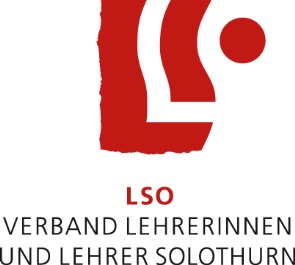 Fraktion der Religions-LehrpersonenNewsletter der Fraktion der Religions-Lehrpersonen21. AusgabeWir wünschen euch frohe gesegnete Weihnachten und ein gesundes friedliches neues Jahr.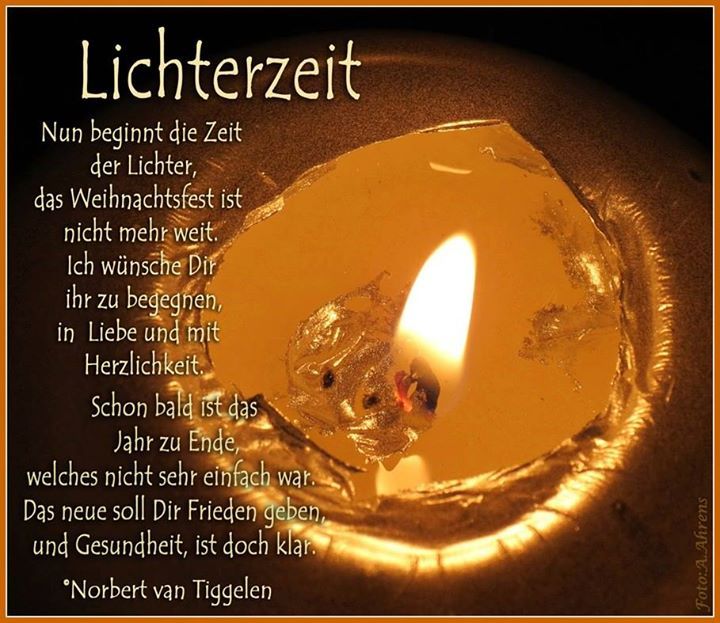 Wir gratulieren allen neu diplomierten Katechetinnen des Kt. SOdie am 17. November 2017 ihr Diplom in Empfang nehmen konnten.Herzliche Gratulation und Gottes Segen an:Ana Maria CastilloAnne DäppenJela MaricDagmar PortmannIsabel Schreiber Evelyne Staufer-LippManuela WohlfarthAm 9. Januar findet bereits die neue Infoveranstaltungstatt, für die neue Ausbildung Oek Modula.Am 9.1.2018 um 19.00 - 20.30 UhrIm Flörli, Florastr.21 in OltenBitte macht in eurem Umfeld Werbung für diesen neuen Ausbildungsgang Safe the dateBereits ist das Datum des nächsten KLT in Olten draussen es ist der 19.September 2018Bitte reserviert euch das Datum jetzt schon.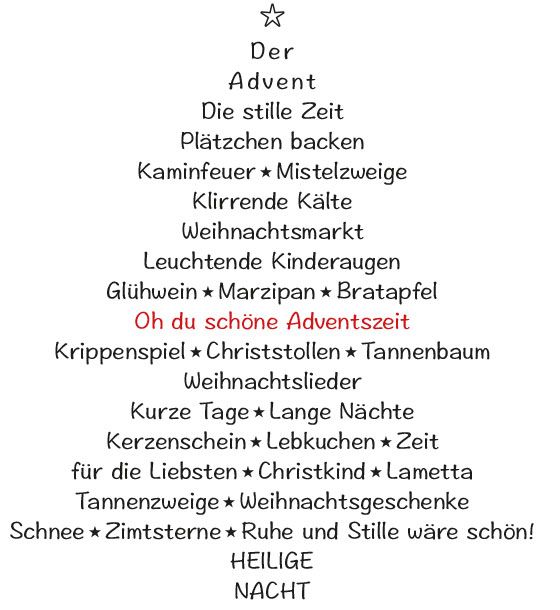 Herzlichst Rita BützerVizepräsidentin LSO F-RLInfos unter: www.lso.ch    www.sofareli.chRita Bützer, Postweg 17, 4624 Härkingen, pedrini@bluewin.ch21. Newsletter 12. Dezember 2017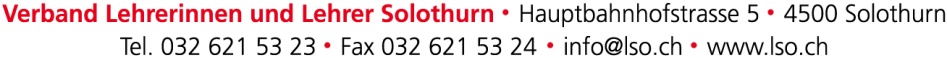 